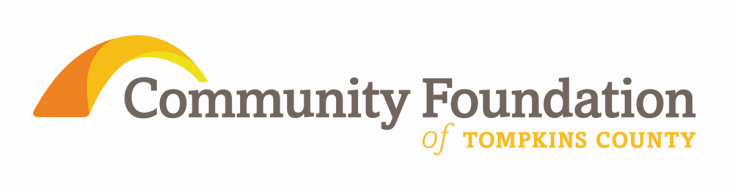 Community Foundation Awards Excellence in the New Economic Era Grants
ITHACA, NY NOV 16 - FOR IMMEDIATE RELEASEThe Community Foundation of Tompkins County is pleased to announce 41 grants to 28 organizations and municipalities totaling over $87,000 targeted to build and strengthen programs which have suffered funding cuts as well as to build capacity to work more efficiently and more effectively. The majority of grants are from the Tompkins Today and Tomorrow Fund with additional support from donor advised and field of interest funds of the Community Foundation. For the first time individual donors provided initial contributions to increase the grant pool at the start of the process with additional support from the Park Foundation.Awards by grant objectivesSupport for a strong program with demonstrable outcomes that has experienced a reduction of funding since 2008Child Development Council for developmental assessmentsUnity House for purchase of equipment to support residentsBetter Housing for Tompkins County for emergency home repair materialsAlternatives Venture Fund for the Volunteer Income Tax Assistance programPlanned Parenthood of the Southern Finger Lakes for cervical cancer prevention vaccine for uninsured girlsCornell Cooperative Extension of Tompkins County for Caroline youth services, Lansing youth services, and for 4-H Urban OutreachCatholic Charities of Tompkins/Tioga for a job developer in the Immigrant Services program and a second grant for utility assistanceSouthside Community Center for nutrition and hot food programIthaca Health Alliance for the Ithaca Free ClinicTown of Ulysses for the youth employment programFoodnet Meals on Wheels for menu improvementCapacity Building for operational or strategic planning, board or staff development, or collaboration/restructuringSuicide Prevention & Crisis Service for crisis line staff professionalizationCancer Resource Center of the Finger Lakes for development resourcesFinger Lakes ReUse for upgrade and expansion of materials tracking systemHistoric Ithaca to qualify as a community based development organization for IURA fundingHuman Services Coalition for 2-1-1 database enhancementState Theatre for a digital projector to expand revenue generating programsCornell Cooperative Extension of Tompkins County for PEAKS fundraising tool and a second grant for fundraising planning for Primitive PursuitsNew Roots Charter School for required strategic planningFamily & Children’s Service for development restructuringIthaca Health Alliance for Ithaca Health FundNational Alliance on Mental Illness, Finger Lakes for strategic planningTompkins County Public Library Foundation for board and staff developmentCommunity Arts Partnership for an expansion of the Ticket Center###Information about the mission and operations of the Community Foundation, and guidance regarding how to invest in the community as a Foundation donor, is available at www.cftompkins.org